SUPL
PÁTEK 6. 1.

Nepřítomni:  		ČERNÁ, AIMOVÁ
Nepřítomné třídy:      DOZOR / ŠATNY / 7:30 – 8:00:		PASTÝŘÍK
DOZOR / ŠATNY / VELKÁ PŘESTÁVKA:	BURDOVÁ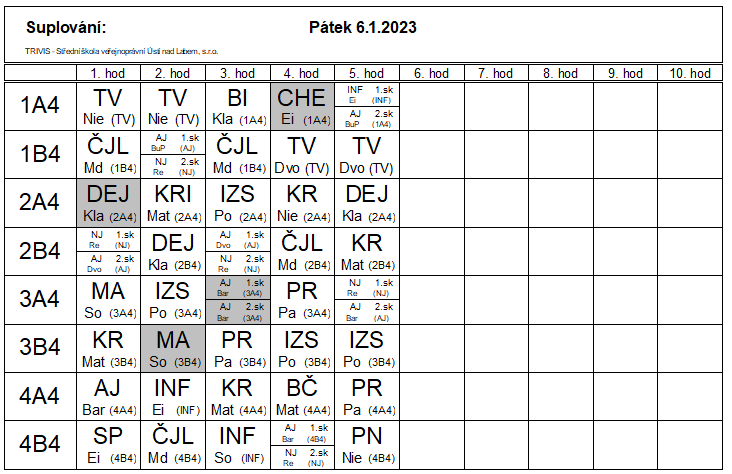 